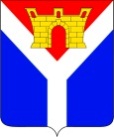 Совет Усть-Лабинского городского поселенияУсть-Лабинского районаР Е Ш Е Н И Е27.01.2020 года		                   		                                                            № 1г. Усть-Лабинск                                 	                                                  Протокол № 11О назначении конкурса по отбору кандидатур на должность главы Усть-Лабинского городского поселения Усть-Лабинского районаВ соответствии со статьей 36 Федерального закона от 6 октября 2003 года № 131-ФЗ «Об общих принципах организации местного самоуправления в Российской Федерации», статьей 31 Устава Усть-Лабинского городского поселения Усть-Лабинского района, решением Совета Усть-Лабинского городского поселения Усть-Лабинского района от 7 июля 2015 года № 1 протокол № 12 «Об утверждении положения о порядке проведения конкурса по отбору кандидатур на должность главы Усть-Лабинского городского поселения Усть-Лабинского района Совет Усть-Лабинского городского поселения Усть-Лабинского района РЕШИЛ:1. Провести конкурс по отбору кандидатур на должность главы Усть-Лабинского городского поселения Усть-Лабинского района (далее - конкурс).2. Определить:2.1 дату и время проведения:1 этапа конкурса – 25 марта 2020 года в 10 часов 00 минут (по московскому времени);2 этапа конкурса – 25 марта 2020 года в 14 часов 00 минут (по московскому времени);2.2 место проведения конкурса - малый зал администрации муниципального образования Усть-Лабинский район (Краснодарский край, Усть-Лабинский район, г. Усть-Лабинск, ул. Ленина, дом 38);2.3 дату начала приема документов –14 февраля 2020 года;2.4 дату окончания приема документов –16 марта 2020 года;2.5 время приема документов - с 8 часов 00 минут до 12 часов 00 минут, время московское, выходные дни: суббота, воскресенье;2.6 место приема документов - Краснодарский край, Усть-Лабинский район, г. Усть-Лабинск, ул. Ленина, дом 38, каб. № 2.11;2.7 контактную информацию: адрес - Краснодарский край, Усть-Лабинский район, г. Усть-Лабинск, ул. Ленина, дом 38, каб. № 2.11 телефон: 8 (86135) 4-11-94.3. Конкурс провести в соответствии с условиями Положения о порядке проведения конкурса по отбору кандидатур на должность главы Усть-Лабинского городского поселения Усть-Лабинского района, утвержденного решением Совета Усть-Лабинского городского поселения Усть-Лабинского района от 7 июля 2015 года № 1 протокол № 12 .4. Назначить членами конкурсной комиссии от Усть-Лабинского городского поселения Усть-Лабинского района:Агибалову Светлану Борисовну – председателя Совета Усть-Лабинского городского поселения Усть-Лабинского района;Захарова Евгения Юрьевича - депутата Усть-Лабинского городского поселения Усть-Лабинского района;Любомирского Владимира Ивановича - депутата Усть-Лабинского городского поселения Усть-Лабинского района;Федорову Татьяну Петровну - депутата Усть-Лабинского городского поселения Усть-Лабинского района.5. Обратиться к главе муниципального образования Усть-Лабинский район с просьбой назначить членов конкурсной комиссии от муниципального образования Усть-Лабинский район.6. Отделу по общим и организационным вопросам администрации Усть-Лабинского городского поселения Усть-Лабинского района (Чухирь) опубликовать настоящее решение, условия конкурса в районной газете «Сельская новь» и разместить на официальном сайте Усть-Лабинского городского поселения Усть-Лабинского района в сети Интернет.7. Контроль за выполнением решения возложить на комиссию Совета Усть-Лабинского городского поселения Усть-Лабинского района по вопросам социальной политики, культуре, спорту, делам молодежи, соблюдения законности (Баженова).8. Решение вступает в силу со дня его официального опубликования.Председатель Совета Усть-Лабинского городского поселения Усть-Лабинского района					                     С.Б. АгибаловаИсполняющий обязанности главыУсть-Лабинского городского поселенияУсть-Лабинского района                                                                      А.Н. МандринУсловия конкурса по отбору кандидатур на должность главы Усть-Лабинского городского поселения Усть-Лабинского районаТребования к кандидатам на должность главы Усть-Лабинского городского поселения Усть-Лабинского района, условия конкурса, порядок проведения конкурсных испытаний, перечень документов, необходимых для участия в конкурсе и требования к их оформлению определяется в соответствии с Положением о порядке проведения конкурса по отбору кандидатур на должность главы Усть-Лабинского городского поселения Усть-Лабинского района, утвержденного решением Совета Усть-Лабинского городского поселения Усть-Лабинского района от 7 июля 2015 года № 1 протокол № 12. Требования к кандидатам на должность главы Усть-Лабинского городского поселения Усть-Лабинского района:Участник конкурса может быть выдвинут:1) главой администрации (губернатором) Краснодарского края;2) общественным объединением;3) собранием граждан по месту работы или жительства;4) путем самовыдвижения.В случаях, когда инициаторами выдвижения гражданина на должность главы Усть-Лабинского городского поселения Усть-Лабинского района являются субъекты, указанные в пунктах 2 и 3 выдвижение осуществляется соответственно на конференциях, собраниях общественных объединений, проводимых в соответствии с их уставами (положениями), либо на собраниях граждан.Гражданин, изъявивший желание участвовать в конкурсе по отбору кандидатур на должность главы Усть-Лабинского городского поселения Усть-Лабинского района, должен соответствовать следующим требованиям:1) отсутствие на день проведения конкурса в соответствии с Федеральным законом от 12 июня 2002 года № 67-ФЗ «Об основных гарантиях избирательных прав и права на участие в референдуме граждан Российской Федерации» ограничений пассивного избирательного права для избрания выборным должностным лицом местного самоуправления;2) установленным Федеральным законом от 06 октября 2003 года № 131-ФЗ «Об общих принципах организации местного самоуправления в Российской Федерации»;3) установленным уставом Усть-Лабинского городского поселения Усть-Лабинского района;4) наличие высшего образования;5) знание Конституции Российской Федерации, федеральных конституционных законов, федеральных законов, указов Президента Российской Федерации, постановлений Правительства Российской Федерации, Устава и законов Краснодарского края, иных нормативных правовых актов, устава Усть-Лабинского городского поселения Усть-Лабинского района, иных муниципальных правовых актов, регулирующих соответствующую сферу деятельности; основ управления и организации труда и делопроизводства; структуры и полномочий органов государственной власти и местного самоуправления; основ организации прохождения муниципальной службы; норм делового общения, правил деловой этики; порядка работы со служебной информацией; форм и методов работы с применением автоматизированных систем и средств управления; правил охраны труда и пожарной безопасности;6) наличие навыков оперативного принятия и реализации управленческих решений, планирования работы, контроля, анализа и прогнозирования последствий принимаемых управленческих решений, адаптации к новой ситуации и принятия новых подходов в решении поставленных задач, своевременного выявления и разрешения проблемных ситуаций, стимулирования достижения результатов, управления и организации работы по взаимодействию с государственными органами и органами местного самоуправления, ведомствами и организациями; практического применения нормативных правовых актов, систематизации информации; подбора и расстановки кадров, сотрудничества с коллегами, делегирования полномочий подчиненным, требовательности, ведения деловых переговоров, публичного выступления; владения компьютерной и другой оргтехникой, пользования необходимым программным обеспечением; систематического повышения своей квалификации;7) требования к кандидатам, установленные  подпунктами 4 и 6 являются предпочтительными. Факт несоответствия требованиям, установленным подпунктами 4-6, учитываются конкурсной комиссией при принятия решения, но не может являться основанием для отказа в допуске к участию.Расходы по участию в конкурсе (проезд к месту проведения конкурса и обратно, наем жилого помещения, проживание, пользование услугами связи), а также решение организационных вопросов, связанных с явкой на заседание конкурсной комиссии (отпуск по месту работы и др.), участники конкурса несут самостоятельно.Перечень документов, необходимых для участия в конкурсе и требования к их оформлениюУчастник конкурса лично представляет в конкурсную комиссию заявление об участии в конкурсе с указанием фамилии, имени, отчества, даты и места рождения, адреса места жительства, паспортных данных; сведений о гражданстве, профессиональном образовании (при наличии), основном месте работы или службы, занимаемой должности (в случае отсутствия основного места работы или службы - роде занятий), наличии либо отсутствии судимостей, деятельности, несовместимой согласно уставу Усть-Лабинского городского поселения Усть-Лабинского района со статусом главы Усть-Лабинского городского поселения Усть-Лабинского района (при наличии такой деятельности на момент представления заявления), и обязательством в случае назначения на должность прекратить указанную деятельность. Если участник конкурса является депутатом и осуществляет свои полномочия на непостоянной основе, в заявлении должны быть указаны сведения об этом и наименование соответствующего представительного органа.Участник конкурса вправе в заявлении сообщить о своей принадлежности к какому-либо общественному объединению и о своем статусе в нем.С заявлением представляются:1) документ о выдвижении участника конкурса (за исключением случаев самовыдвижения, когда факт самовыдвижения указывается в личном заявлении), а именно:- предложение главы администрации (губернатора) Краснодарского края (в случае выдвижения участника конкурса главой администрации (губернатором) Краснодарского края);- выписка из протокола конференции, собрания общественного объединения (в случае выдвижения участника конкурса общественным объединением);- выписка из протокола собрания граждан (в случае выдвижения участника конкурса собранием граждан);2) паспорт гражданина Российской Федерации или иной документ, заменяющий паспорт гражданина, и его копия;3) автобиография в свободной форме;4) анкета по форме, утвержденной распоряжением Правительства Российской Федерации от 26 мая 2005 года № 667-р;5) медицинская справка (врачебное профессионально-консультативное заключение) по форме № 086/у, утвержденной Приказом Минздрава России от 15 декабря 2014 года № 834н; 6) заверенная кадровой службой по месту работы (службы) участника конкурса копия трудовой книжки, или иные документы, подтверждающие трудовую (служебную) деятельность гражданина;7) документ, подтверждающий сведения о профессиональном образовании (при наличии) и его копия;8) свидетельство о постановке физического лица на учет в налоговом органе по месту жительства на территории Российской Федерации и его копия;9) документы воинского учета - для граждан, пребывающих в запасе, и лиц, подлежащих призыву на военную службу и его копия;10) справка о доходах, расходах, об имуществе и обязательствах имущественного характера участника конкурса, а также сведений о доходах, расходах, об имуществе и обязательствах имущественного характера его супруги (супруга) и несовершеннолетних детей, по форме, утвержденной Указом Президента Российской Федерации от 23 июня 2014 года № 460, за год, предшествующий году участия в конкурсе;11) согласие на прохождение процедуры допуска к сведениям, составляющим государственную и иную охраняемую законом тайну в соответствии с формами 2 и 4 Инструкции о порядке допуска должностных лиц и граждан Российской Федерации к государственной тайне, утвержденной Постановлением Правительства Российской Федерации от 06 февраля 2010 года № 63;12) согласие участника конкурса на обработку его персональных данных;13) справка о наличии (отсутствии) судимости и (или) факта уголовного преследования либо о прекращении уголовного преследования;14) в случае, если участник конкурса указывает при подаче документов дополнительные сведения о себе (о наградах, званиях, ученых степенях и прочее), он обязан одновременно с подачей указанных выше документов предоставить документы, подтверждающие указанные сведения, а также их копии.Оригиналы документов, указанные в пунктах 2, 7-9, 14 после их сверки с копиями возвращаются участнику конкурса.Дополнительно к указанным документам участником конкурса в конкурсную комиссию могут быть представлены документы в поддержку назначения его главой Усть-Лабинского городского поселения Усть-Лабинского района (в том числе от общественных объединений, собраний граждан), заверенные нотариально или кадровыми службами по месту работы (службы) участника конкурса документы о дополнительном профессиональном образовании, о замещаемых общественных должностях, иные документы, характеризующие его профессиональную подготовку.Участник конкурса вправе в любое время до принятия конкурсной комиссией решения о представлении Совету Усть-Лабинского городского поселения Усть-Лабинского района кандидатов на должность главы Усть-Лабинского городского поселения Усть-Лабинского района представить письменное заявление о снятии своей кандидатуры. Заявление участника конкурса регистрируется в журнале регистрации заявлений с указанием даты его подачи и присвоением порядкового регистрационного номера при условии предоставления одновременно с заявлением всех документов.Конкурсная комиссия вправе произвести проверку сведений, указанных участником конкурса, для чего вправе направлять соответствующие запросы в органы государственной власти и местного самоуправления, в организации различных форм собственности и организационно-правовых форм, дополнительно требовать от участника конкурса предоставления подтверждающих документов. Документы и материалы, представленные участниками конкурса, возврату не подлежат.Порядок проведения конкурсных испытанийКонкурс проводится в два этапа:На первом этапе конкурсной комиссией оценивается полнота, своевременность и достоверность предоставления документов, а также соответствие участника конкурса установленным требованиям.Первый этап конкурса проводится в отсутствие участников конкурса.По результатам первого этапа конкурса комиссией в отношении участников конкурса принимается решение о допуске или об отказе в допуске ко второму этапу конкурса, а также одно из следующих решений:1) о признании первого этапа конкурса состоявшимся и утверждении перечня участников конкурса, допущенных ко второму этапу конкурса;2) о признании конкурса несостоявшимся в случае допуска к участию во втором этапе конкурса менее двух участников конкурса.Участникам конкурса, не допущенным к участию во втором этапе конкурса, по их требованию выдается копия соответствующего решения и (или) выписка из решения.Второй этап проводится в форме индивидуального собеседования, в ходе которого конкурсная комиссия оценивает, в том числе, профессиональные и личностные качества участников конкурса, а также соответствие участников конкурса установленным требованиям.Индивидуальное собеседование проводится с каждым участником конкурса отдельно в порядке очередности в соответствии с регистрационным номером в журнале регистрации заявлений.Участник конкурса лично участвует в индивидуальном собеседовании. Факт неявки участника конкурса на собеседование приравнивается к факту подачи им заявления о снятии своей кандидатуры.Члены конкурсной комиссии вправе задать вопросы об опыте предыдущей работы или службы участника конкурса и об основных достижениях участника конкурса на предыдущих местах работы или службы, иные вопросы.По окончании собеседования каждый из членов конкурсной комиссии оценивает участников конкурса путем балльной оценки (от 0 до 10), проставляемой в отношении каждого из участника конкурса в бюллетене, руководствуясь собственным правосознанием, исходя из личных знаний и опыта.Счетной комиссией осуществляется подсчет общей суммы баллов, набранных участником конкурса.Результаты подсчета оформляются протоколом заседания счетной комиссии.Протокол заседания счетной комиссии утверждается решением конкурсной комиссии.По результатам подсчета баллов, набранных каждым из участников конкурса, конкурсной комиссией принимается решение о регистрации кандидатов и представлении в Совет Усть-Лабинского городского поселения Усть-Лабинского района не менее двух кандидатов, набравших наибольшее количество баллов.Решение о регистрации и представлении в Совет Усть-Лабинского городского поселения Усть-Лабинского района конкретных кандидатов из числа участников второго этапа конкурса на должность главы Усть-Лабинского городского поселения Усть-Лабинского района принимается по каждому участнику конкурса отдельно.Решение конкурсной комиссии о регистрации кандидатов и представлении кандидатов на должность главы Усть-Лабинского городского поселения Усть-Лабинского района подписывается всеми присутствующими членами конкурсной комиссии.Решение о регистрации кандидатов и представлении кандидатов на должность главы Усть-Лабинского городского поселения Усть-Лабинского района направляется в Совет Усть-Лабинского городского поселения Усть-Лабинского района, а также лицам, участвовавшим в конкурсе, не позднее трех рабочих дней после дня его принятия.Помимо случая, о признании конкурса несостоявшимся в случае допуска к участию во втором этапе конкурса менее двух участников конкурса, конкурс признается несостоявшимся, если в нем приняло участие менее двух участников либо если конкурсная комиссия не смогла принять решение о представлении в Совет Усть-Лабинского городского поселения Усть-Лабинского района не менее чем двух кандидатов. Об указанных обстоятельствах конкурсная комиссия уведомляет Совет Усть-Лабинского городского поселения Усть-Лабинского района, который принимает решение об объявлении повторного конкурса по отбору кандидатур на должность главы Усть-Лабинского городского поселения Усть-Лабинского района.При проведении повторного конкурса допускается выдвижение участников конкурса, которые выдвигались ранее.Документация конкурсной комиссии, а также документы и материалы, представленные участниками конкурса, после завершения конкурса подлежат передаче в Совет Усть-Лабинского городского поселения Усть-Лабинского района. Председатель Совета Усть-Лабинского городского поселения Усть-Лабинского района					                     С.Б. Агибалова